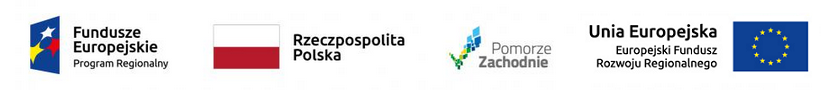 BZP-9.271.1.16.2021.AN                                                                                   Koszalin, dnia 17.09.2021 r.Do Wykonawców biorących udział w postępowaniu o udzielenie zamówienia publicznego prowadzonego w trybie podstawowym na podstawie art. 275 pkt 2 ustawy PZP na: Modernizację energetyczną budynku Przedszkola nr 13 przy ul. Franciszkańskiej 120 w Koszalinie w ramach zadania inwestycyjnego „Modernizacja energetyczna obiektów użyteczności publicznej Żłobek Skrzat, Przedszkole nr 13, 14,15, ZS nr 7 w Koszalinie”ZAPYTANIA I ODPOWIEDZI 2 Zamawiający Gmina Miasto Koszalin, działając w oparciu o art. 284 ust. 2 i ust. 6 ustawy z dnia 11 września 2019 r. Prawo zamówień publicznych (Dz.U. z 2021 r. poz. 1129 z późn. zm.) informuje, iż w przedmiotowym postępowaniu wpłynęły następujące zapytania do specyfikacji warunków zamówienia - numeracja pytań z zachowaniem ciągłości wszystkich pytań zadanych w postępowaniu - na które udziela odpowiedzi:Pytanie nr 2:Zgodnie z opisem przedmiotu zamówienia w zakres wchodzi zamurowanie bruzd w ścianach i sufitach po ułożeniu wszystkich elementów instalacji i pomalowanie całych powierzchni ścian i sufitów, oraz ze względu na konieczność wymiany instalacji w pomieszczeniach sanitarnych, zostanie uszkodzona znaczna część istniejących okładzin ceramicznych. Projekt nie określa w jaki sposób należy dokonać napraw ścian i sufitów i czy należy wykonać uzupełnienie częściowe okładzin („sztukowanie” płytkami dostępnymi na rynku możliwie zbliżonymi do istniejących) czy należy uwzględnić całościowy remont pomieszczeń sanitarnych wraz z pełną wymianą glazury i terakoty na ścianach i posadzkach. W projekcie ani w opisie przedmiotu zamówienia nie została również określona ilość tych robót. Ze względu na brak szczegółów w projekcie oraz trudność sprecyzowania ilości robót naprawczych po instalacjach koniecznych do wykonania, Wykonawca proponuję rozliczyć powyższe roboty jako uzupełniające kosztorysem powykonawczym po wykonaniu instalacji. W przypadku nie wyrażenia zgody na powyższe rozwiązanie prosimy o uzupełnienie projektu o opis ze wskazaniem miejsc napraw oraz podaniem ilości prac potrzebnych do wykonania.Odpowiedź na pytanie nr 2:Zamawiający nie przewiduje uzupełnienia ani remontu okładzin ceramicznych w pomieszczeniach sanitarnych.Pytanie nr 3:Prosimy o informację, czy w wycenie należy ująć demontaż i utylizację istniejącej instalacji wentylacji?Odpowiedź na pytanie nr 3:Tak, w wycenie należy ująć demontaż i utylizację elementów istniejącej instalacji wentylacji.Pytanie nr 4:Czy Zamawiający przewiduje skucie istniejącego ocieplenia na ścianach (styropian)?Odpowiedź na pytanie nr 4:Zamawiający nie przewiduje skucia istniejącego ocieplenia na ścianach (styropian).Pytanie nr 5:Zgodnie z zapisami projektu zaleca się wymianę okapu kuchennego, czy uwzględnić jego wymianę w wycenie?Odpowiedź na pytanie nr 5:Tak, w wycenie uwzględnić wymianę okapu kuchennego.Pytanie nr 6:Czy Zamawiający przewiduje montaż żaluzji na otworach rewizyjnych przewodów kominowych?Odpowiedź na pytanie nr 6:Tak, należy uwzględnić montaż żaluzji na otworach rewizyjnych przewodów kominowych.Pytanie nr 7:Czy Zamawiający przewiduje konieczność naprawy – renowacji terenów zielonych i istniejących utwardzeń, które mogą ulec zniszczeniu w czasie prowadzenia prac ziemnych – odkopania fundamentów w części podpiwniczonej?Odpowiedź na pytanie nr 7:Zgodnie z zapisami SWZ Rozdział II Opis przedmiotu zamówienia (OPZ) ust. II. DODATKOWE WYMAGANIA ZAMAWIAJĄCEGO pkt. 17:Po zakończeniu robót Wykonawca uporządkuje teren budowy, zaplecze budowy, jak również tereny sąsiadujące zajęte lub użytkowane przez Wykonawcę, w tym dokona na własny koszt renowacji zniszczonych lub uszkodzonych w wyniku prowadzonych prac obiektów, fragmentów terenu dróg, nawierzchni lub instalacji i przekaże uporządkowane tereny Zamawiającemu w terminie odbioru robót.Pytanie nr 8:Po czyjej stronie jest demontaż i ponowny montaż monitoringu wizyjnego?Odpowiedź na pytanie nr 8:Demontaż i ponowny montaż monitoringu wizyjnego jest po stronie Wykonawcy.						Z up. Prezydenta Miasta						SEKRETARZ MIASTA						Tomasz Czuczak						Dokument opatrzony						Kwalifikowanym podpisem elektronicznym